Key VocabularyWhere is my school?Key VocabularyWhere is my school?Key VocabularyWhere is my school?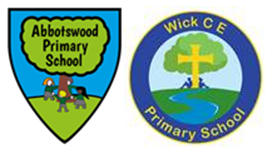 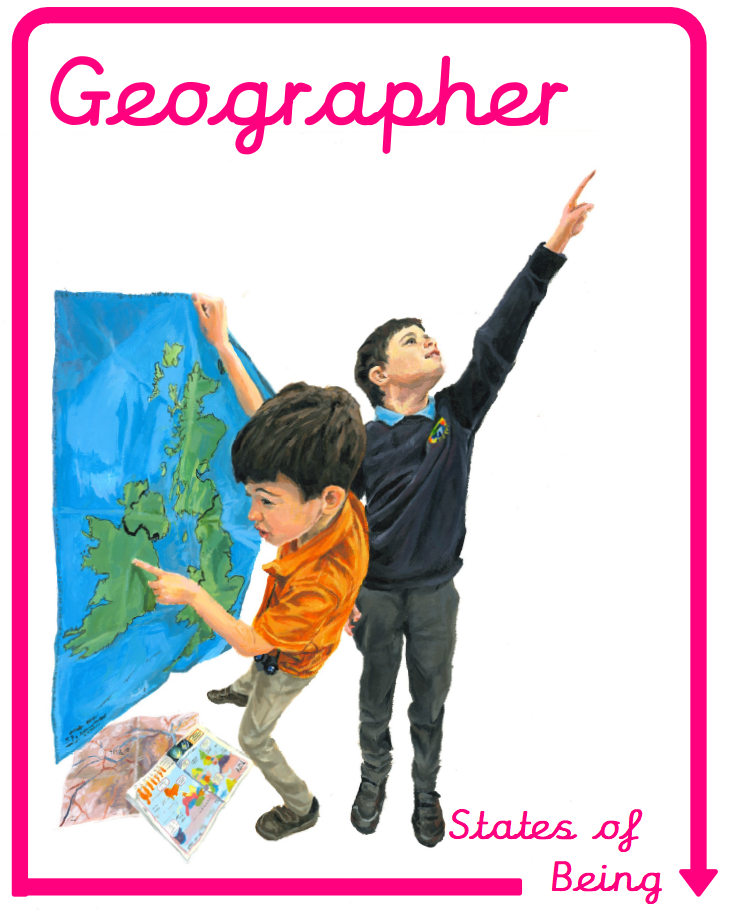 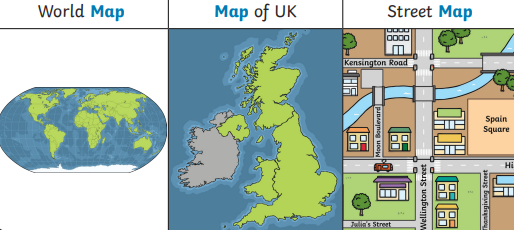 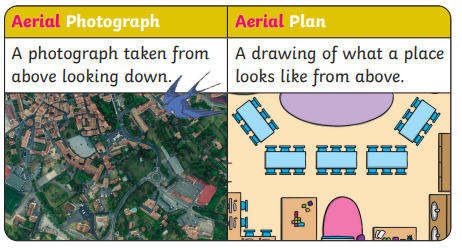 Map symbols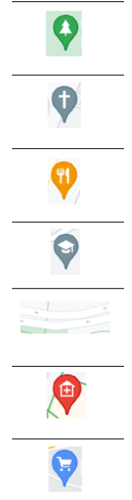 England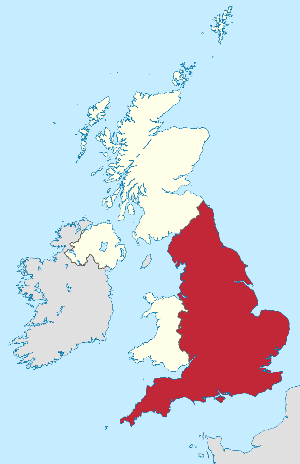 India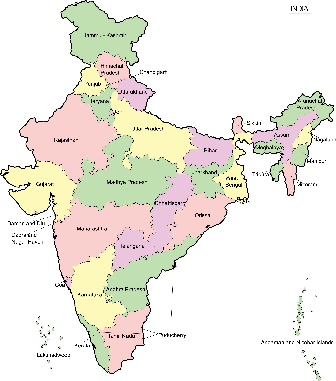 My school is in a town called Bristol.My school is in the country of England.My school is in the continent ofEurope.Map symbols